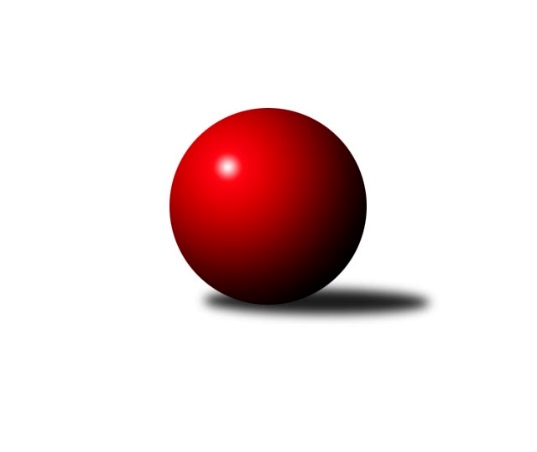 Č.4Ročník 2015/2016	20.5.2024 Bundesliga Opava 2015/2016Statistika 4. kolaTabulka družstev:		družstvo	záp	výh	rem	proh	skore	sety	průměr	body	plné	dorážka	chyby	1.	Mustangové	4	3	1	0	26.0 : 6.0 	(0.0 : 0.0)	1542	7	1542	0	0	2.	bufet Pája	4	3	1	0	23.0 : 9.0 	(0.0 : 0.0)	1568	7	1568	0	0	3.	Hobes	4	3	0	1	22.0 : 10.0 	(0.0 : 0.0)	1486	6	1486	0	0	4.	Red elefant	4	2	1	1	20.0 : 12.0 	(0.0 : 0.0)	1342	5	1342	0	0	5.	Orel Stěbořice	4	2	1	1	19.0 : 13.0 	(0.0 : 0.0)	1398	5	1398	0	0	6.	Isotra	4	2	0	2	18.0 : 14.0 	(0.0 : 0.0)	1500	4	1500	0	0	7.	Sako	4	2	0	2	17.0 : 15.0 	(0.0 : 0.0)	1323	4	1323	0	0	8.	Agipp	4	1	0	3	9.0 : 23.0 	(0.0 : 0.0)	1304	2	1304	0	0	9.	Zrapos	4	0	0	4	4.0 : 28.0 	(0.0 : 0.0)	1202	0	1202	0	0	10.	Pauta	4	0	0	4	2.0 : 30.0 	(0.0 : 0.0)	1264	0	1264	0	0Tabulka doma:		družstvo	záp	výh	rem	proh	skore	sety	průměr	body	maximum	minimum	1.	Mustangové	4	3	1	0	26.0 : 6.0 	(0.0 : 0.0)	1542	7	1576	1492	2.	Hobes	2	2	0	0	13.0 : 3.0 	(0.0 : 0.0)	1475	4	1537	1413	3.	bufet Pája	2	2	0	0	12.0 : 4.0 	(0.0 : 0.0)	1525	4	1608	1441	4.	Isotra	2	1	0	1	8.0 : 8.0 	(0.0 : 0.0)	1494	2	1531	1456	5.	Red elefant	2	1	0	1	8.0 : 8.0 	(0.0 : 0.0)	1304	2	1314	1293	6.	Agipp	2	1	0	1	7.0 : 9.0 	(0.0 : 0.0)	1313	2	1323	1303	7.	Orel Stěbořice	1	0	1	0	4.0 : 4.0 	(0.0 : 0.0)	1327	1	1327	1327	8.	Sako	1	0	0	1	2.0 : 6.0 	(0.0 : 0.0)	1422	0	1422	1422	9.	Zrapos	2	0	0	2	2.0 : 14.0 	(0.0 : 0.0)	1161	0	1184	1138	10.	Pauta	2	0	0	2	0.0 : 16.0 	(0.0 : 0.0)	1238	0	1266	1210Tabulka venku:		družstvo	záp	výh	rem	proh	skore	sety	průměr	body	maximum	minimum	1.	Orel Stěbořice	3	2	0	1	15.0 : 9.0 	(0.0 : 0.0)	1421	4	1441	1386	2.	Sako	3	2	0	1	15.0 : 9.0 	(0.0 : 0.0)	1290	4	1373	1235	3.	Red elefant	2	1	1	0	12.0 : 4.0 	(0.0 : 0.0)	1381	3	1421	1341	4.	bufet Pája	2	1	1	0	11.0 : 5.0 	(0.0 : 0.0)	1612	3	1665	1559	5.	Isotra	2	1	0	1	10.0 : 6.0 	(0.0 : 0.0)	1506	2	1513	1498	6.	Hobes	2	1	0	1	9.0 : 7.0 	(0.0 : 0.0)	1497	2	1498	1495	7.	Mustangové	0	0	0	0	0.0 : 0.0 	(0.0 : 0.0)	0	0	0	0	8.	Agipp	2	0	0	2	2.0 : 14.0 	(0.0 : 0.0)	1296	0	1349	1242	9.	Pauta	2	0	0	2	2.0 : 14.0 	(0.0 : 0.0)	1289	0	1293	1285	10.	Zrapos	2	0	0	2	2.0 : 14.0 	(0.0 : 0.0)	1243	0	1310	1176Tabulka podzimní části:		družstvo	záp	výh	rem	proh	skore	sety	průměr	body	doma	venku	1.	Mustangové	4	3	1	0	26.0 : 6.0 	(0.0 : 0.0)	1542	7 	3 	1 	0 	0 	0 	0	2.	bufet Pája	4	3	1	0	23.0 : 9.0 	(0.0 : 0.0)	1568	7 	2 	0 	0 	1 	1 	0	3.	Hobes	4	3	0	1	22.0 : 10.0 	(0.0 : 0.0)	1486	6 	2 	0 	0 	1 	0 	1	4.	Red elefant	4	2	1	1	20.0 : 12.0 	(0.0 : 0.0)	1342	5 	1 	0 	1 	1 	1 	0	5.	Orel Stěbořice	4	2	1	1	19.0 : 13.0 	(0.0 : 0.0)	1398	5 	0 	1 	0 	2 	0 	1	6.	Isotra	4	2	0	2	18.0 : 14.0 	(0.0 : 0.0)	1500	4 	1 	0 	1 	1 	0 	1	7.	Sako	4	2	0	2	17.0 : 15.0 	(0.0 : 0.0)	1323	4 	0 	0 	1 	2 	0 	1	8.	Agipp	4	1	0	3	9.0 : 23.0 	(0.0 : 0.0)	1304	2 	1 	0 	1 	0 	0 	2	9.	Zrapos	4	0	0	4	4.0 : 28.0 	(0.0 : 0.0)	1202	0 	0 	0 	2 	0 	0 	2	10.	Pauta	4	0	0	4	2.0 : 30.0 	(0.0 : 0.0)	1264	0 	0 	0 	2 	0 	0 	2Tabulka jarní části:		družstvo	záp	výh	rem	proh	skore	sety	průměr	body	doma	venku	1.	Pauta	0	0	0	0	0.0 : 0.0 	(0.0 : 0.0)	0	0 	0 	0 	0 	0 	0 	0 	2.	Zrapos	0	0	0	0	0.0 : 0.0 	(0.0 : 0.0)	0	0 	0 	0 	0 	0 	0 	0 	3.	Mustangové	0	0	0	0	0.0 : 0.0 	(0.0 : 0.0)	0	0 	0 	0 	0 	0 	0 	0 	4.	Isotra	0	0	0	0	0.0 : 0.0 	(0.0 : 0.0)	0	0 	0 	0 	0 	0 	0 	0 	5.	Agipp	0	0	0	0	0.0 : 0.0 	(0.0 : 0.0)	0	0 	0 	0 	0 	0 	0 	0 	6.	Sako	0	0	0	0	0.0 : 0.0 	(0.0 : 0.0)	0	0 	0 	0 	0 	0 	0 	0 	7.	Orel Stěbořice	0	0	0	0	0.0 : 0.0 	(0.0 : 0.0)	0	0 	0 	0 	0 	0 	0 	0 	8.	Red elefant	0	0	0	0	0.0 : 0.0 	(0.0 : 0.0)	0	0 	0 	0 	0 	0 	0 	0 	9.	Hobes	0	0	0	0	0.0 : 0.0 	(0.0 : 0.0)	0	0 	0 	0 	0 	0 	0 	0 	10.	bufet Pája	0	0	0	0	0.0 : 0.0 	(0.0 : 0.0)	0	0 	0 	0 	0 	0 	0 	0 Zisk bodů pro družstvo:		jméno hráče	družstvo	body	zápasy	v %	dílčí body	sety	v %	1.	Jaromír Martiník 	Hobes  	4	/	4	(100%)	0	/	0	(0%)	2.	Jiří Staněk 	Isotra  	4	/	4	(100%)	0	/	0	(0%)	3.	Zdeněk Chlopčík 	Mustangové  	4	/	4	(100%)	0	/	0	(0%)	4.	Jindřich Hanel 	Orel Stěbořice  	4	/	4	(100%)	0	/	0	(0%)	5.	Aleš Staněk 	Isotra  	3	/	3	(100%)	0	/	0	(0%)	6.	Oldřich Berger 	Agipp 	3	/	3	(100%)	0	/	0	(0%)	7.	Břetislav Mrkvica 	Mustangové  	3	/	3	(100%)	0	/	0	(0%)	8.	Michal Markus 	bufet Pája  	3	/	3	(100%)	0	/	0	(0%)	9.	Karel Michálka 	Red elefant 	3	/	3	(100%)	0	/	0	(0%)	10.	Jan Komárek st. 	Orel Stěbořice  	3	/	4	(75%)	0	/	0	(0%)	11.	Pavel Martinec 	Mustangové  	3	/	4	(75%)	0	/	0	(0%)	12.	Patrik Martinek 	Orel Stěbořice  	3	/	4	(75%)	0	/	0	(0%)	13.	Jan Štencel 	Orel Stěbořice  	3	/	4	(75%)	0	/	0	(0%)	14.	Petr Hendrych 	Sako  	2	/	2	(100%)	0	/	0	(0%)	15.	Šárka Bainová 	Sako  	2	/	2	(100%)	0	/	0	(0%)	16.	Miroslav Procházka 	Hobes  	2	/	2	(100%)	0	/	0	(0%)	17.	Miroslava Hendrychová 	Sako  	2	/	2	(100%)	0	/	0	(0%)	18.	Václav Boháčik 	Mustangové  	2	/	2	(100%)	0	/	0	(0%)	19.	Tomáš Valíček 	bufet Pája  	2	/	2	(100%)	0	/	0	(0%)	20.	Martin Weiss 	Hobes  	2	/	2	(100%)	0	/	0	(0%)	21.	Jana Martiníková 	Hobes  	2	/	2	(100%)	0	/	0	(0%)	22.	Milan Jahn 	bufet Pája  	2	/	2	(100%)	0	/	0	(0%)	23.	Milan Vaněk ml. 	bufet Pája  	2	/	3	(67%)	0	/	0	(0%)	24.	Tomáš Piekarczyk 	Red elefant 	2	/	3	(67%)	0	/	0	(0%)	25.	Pavel Vašek 	Isotra  	2	/	3	(67%)	0	/	0	(0%)	26.	Svatopluk Kříž 	Mustangové  	2	/	3	(67%)	0	/	0	(0%)	27.	Ivo Harasim 	Red elefant 	2	/	3	(67%)	0	/	0	(0%)	28.	Vlastimil Kotrla 	Hobes  	2	/	3	(67%)	0	/	0	(0%)	29.	Dana Lamichová 	Mustangové  	2	/	3	(67%)	0	/	0	(0%)	30.	Rudolf Tvrdoň 	Mustangové  	2	/	3	(67%)	0	/	0	(0%)	31.	Tomáš Heinz 	Sako  	2	/	4	(50%)	0	/	0	(0%)	32.	Vladislav Kobelár 	Red elefant 	2	/	4	(50%)	0	/	0	(0%)	33.	Josef Hendrych 	Isotra  	2	/	4	(50%)	0	/	0	(0%)	34.	Petr Mrkvička 	Zrapos  	2	/	4	(50%)	0	/	0	(0%)	35.	Vladimír Klein 	Red elefant 	2	/	4	(50%)	0	/	0	(0%)	36.	Vilibald Marker 	Sako  	2	/	4	(50%)	0	/	0	(0%)	37.	Josef Plšek 	Mustangové  	1	/	1	(100%)	0	/	0	(0%)	38.	Jiří Breksa 	Pauta  	1	/	1	(100%)	0	/	0	(0%)	39.	Vladimír Valenta 	Isotra  	1	/	1	(100%)	0	/	0	(0%)	40.	Vratislav Černý 	Orel Stěbořice  	1	/	1	(100%)	0	/	0	(0%)	41.	Tomáš Voznička 	Red elefant 	1	/	1	(100%)	0	/	0	(0%)	42.	Petr Číž 	Mustangové  	1	/	1	(100%)	0	/	0	(0%)	43.	Jan Komárek ml. 	Orel Stěbořice  	1	/	1	(100%)	0	/	0	(0%)	44.	Josef Matušek 	bufet Pája  	1	/	1	(100%)	0	/	0	(0%)	45.	Přemysl Žáček 	bufet Pája  	1	/	1	(100%)	0	/	0	(0%)	46.	Milan Franer 	bufet Pája  	1	/	1	(100%)	0	/	0	(0%)	47.	Marta Špačková 	Sako  	1	/	2	(50%)	0	/	0	(0%)	48.	Michal Blažek 	bufet Pája  	1	/	2	(50%)	0	/	0	(0%)	49.	David Hrin 	Sako  	1	/	2	(50%)	0	/	0	(0%)	50.	Maciej Basista 	bufet Pája  	1	/	2	(50%)	0	/	0	(0%)	51.	Jaroslav Lakomý 	Hobes  	1	/	2	(50%)	0	/	0	(0%)	52.	Svatopluk Sedláček 	Red elefant 	1	/	2	(50%)	0	/	0	(0%)	53.	Patrik Predmeský 	Zrapos  	1	/	2	(50%)	0	/	0	(0%)	54.	Josef Kašpar 	Hobes  	1	/	2	(50%)	0	/	0	(0%)	55.	Jaroslav Schwan 	Agipp 	1	/	2	(50%)	0	/	0	(0%)	56.	Lída Rychlá 	Sako  	1	/	3	(33%)	0	/	0	(0%)	57.	Vladimír Kozák 	Red elefant 	1	/	3	(33%)	0	/	0	(0%)	58.	Marek Montag 	Agipp 	1	/	3	(33%)	0	/	0	(0%)	59.	Jana Kašparová 	Hobes  	1	/	3	(33%)	0	/	0	(0%)	60.	David Schiedek 	Hobes  	1	/	3	(33%)	0	/	0	(0%)	61.	Petr Wirkotch 	Zrapos  	1	/	3	(33%)	0	/	0	(0%)	62.	Dominik Chovanec 	Pauta  	1	/	3	(33%)	0	/	0	(0%)	63.	Barbora Víchová 	Isotra  	1	/	3	(33%)	0	/	0	(0%)	64.	Vladimír Peter 	bufet Pája  	1	/	3	(33%)	0	/	0	(0%)	65.	Jindřiška Kadlecová 	Isotra  	1	/	4	(25%)	0	/	0	(0%)	66.	Martin Mocek 	Agipp 	1	/	4	(25%)	0	/	0	(0%)	67.	Jan Láznička 	Agipp 	1	/	4	(25%)	0	/	0	(0%)	68.	Filip Jahn 	bufet Pája  	0	/	1	(0%)	0	/	0	(0%)	69.	Radek Hendrych 	Isotra  	0	/	1	(0%)	0	/	0	(0%)	70.	Radek Gregořica 	Agipp 	0	/	1	(0%)	0	/	0	(0%)	71.	Petr Bracek ml. 	bufet Pája  	0	/	1	(0%)	0	/	0	(0%)	72.	Petra Chřibková 	Pauta  	0	/	1	(0%)	0	/	0	(0%)	73.	Miroslav Frkal 	Agipp 	0	/	1	(0%)	0	/	0	(0%)	74.	Roman Škrobánek 	bufet Pája  	0	/	1	(0%)	0	/	0	(0%)	75.	Erich Stavař 	Isotra  	0	/	1	(0%)	0	/	0	(0%)	76.	Antonín Kříž 	Orel Stěbořice  	0	/	1	(0%)	0	/	0	(0%)	77.	Jan Kořený 	Red elefant 	0	/	1	(0%)	0	/	0	(0%)	78.	Josef Matušek 	bufet Pája  	0	/	1	(0%)	0	/	0	(0%)	79.	Josef Klech 	Hobes  	0	/	1	(0%)	0	/	0	(0%)	80.	Eliška Pavelková 	Sako  	0	/	1	(0%)	0	/	0	(0%)	81.	Petr Berger 	Orel Stěbořice  	0	/	2	(0%)	0	/	0	(0%)	82.	Radek Vícha 	Agipp 	0	/	2	(0%)	0	/	0	(0%)	83.	Miroslav Toman 	Pauta  	0	/	2	(0%)	0	/	0	(0%)	84.	Lenka Nevřelová 	Pauta  	0	/	2	(0%)	0	/	0	(0%)	85.	Petr Salich 	Sako  	0	/	2	(0%)	0	/	0	(0%)	86.	Marie Holešová 	Pauta  	0	/	3	(0%)	0	/	0	(0%)	87.	Pavel Budík 	Pauta  	0	/	3	(0%)	0	/	0	(0%)	88.	Marta Andrejčáková 	Pauta  	0	/	3	(0%)	0	/	0	(0%)	89.	Barbora Mocková 	Pauta  	0	/	3	(0%)	0	/	0	(0%)	90.	Zdeněk Bajer 	Pauta  	0	/	3	(0%)	0	/	0	(0%)	91.	Jaroslav Graca 	Orel Stěbořice  	0	/	3	(0%)	0	/	0	(0%)	92.	Jiří Novák 	Zrapos  	0	/	3	(0%)	0	/	0	(0%)	93.	Zuzana Predmeská 	Zrapos  	0	/	4	(0%)	0	/	0	(0%)	94.	Žofia Škropeková 	Zrapos  	0	/	4	(0%)	0	/	0	(0%)	95.	Josef Satke 	Zrapos  	0	/	4	(0%)	0	/	0	(0%)	96.	Jaroslav Čerevka 	Agipp 	0	/	4	(0%)	0	/	0	(0%)Průměry na kuželnách:		kuželna	průměr	plné	dorážka	chyby	výkon na hráče	1.	HB, 1-4	1392	1392	0	0.0	(232.1)Nejlepší výkony na kuželnách:HB, 1-4bufet Pája 	1665	3. kolo	Michal Markus 	bufet Pája 	303	2. kolobufet Pája 	1608	4. kolo	Jiří Staněk 	Isotra 	300	4. koloMustangové 	1576	3. kolo	Jiří Staněk 	Isotra 	297	3. kolobufet Pája 	1559	2. kolo	Aleš Staněk 	Isotra 	294	2. koloMustangové 	1551	2. kolo	Jiří Staněk 	Isotra 	294	1. koloMustangové 	1548	4. kolo	Milan Vaněk ml. 	bufet Pája 	293	3. koloHobes 	1537	1. kolo	Břetislav Mrkvica 	Mustangové 	291	3. koloIsotra 	1531	1. kolo	Michal Blažek 	bufet Pája 	288	4. koloIsotra 	1513	2. kolo	Milan Vaněk ml. 	bufet Pája 	287	4. koloIsotra 	1498	4. kolo	Michal Markus 	bufet Pája 	287	3. koloČetnost výsledků:	8 : 0	2x	7 : 1	3x	6 : 2	5x	4 : 4	2x	2 : 6	2x	1 : 7	3x	0 : 8	3x